МАСТЕР-КЛАСС СОЛНЫШКО ИЗ БУМАГИ СВОИМИ РУКАМИДобрый день уважаемые родители. Я предлагаю вам сделать со своими детьми аппликацию «СОЛНЫШКО»Наступила весна! Весной расцветают цветочки, травка зеленеет, весной просыпается вся природа.  Посмотрите, как нам в окошко ярко светит солнышко и сразу становится теплее.  Солнышко — один из древних символов, ведь без Солнца жизнь на нашей планете была бы невозможна. Издавна весной встречали Солнце, радовались ему.       А вы с детьми сделайте весеннее солнце из бумаги своими руками. Пусть оно принесет в ваши дома улыбки и весеннее настроение!Материал и оборудование:цветная бумага,клей ПВА или карандаш,фломастерыножницы. КАК СДЕЛАТЬ СОЛНЫШКО ИЗ ЛАДОШЕК С ДЕТЬМИ.Шаг 1.Обвести 4 раза ладошку на цветную бумагу.  Вырезать ладошки.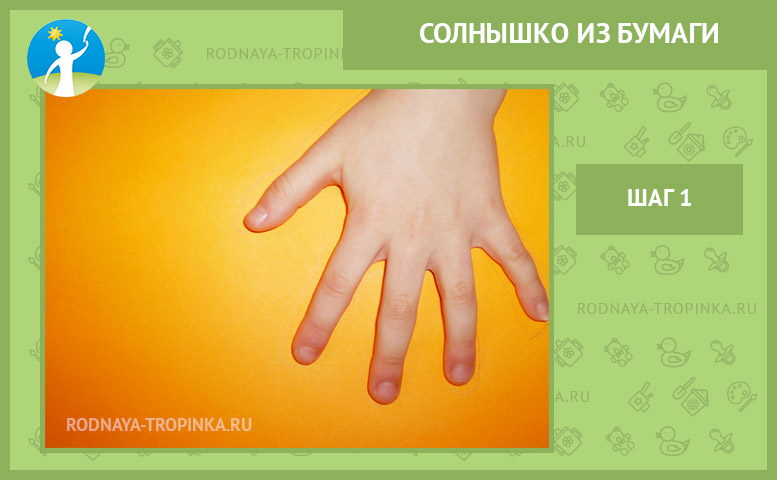 Шаг 2. Из бумаги желтого цвета вырезать два круга диаметром 10 см.Шаг 3. Сложить кусочек бумаги пополам и сделать шаблон губ для рта солнышка. Развернуть шаблон и посмотреть устраивает ли нас такая форма. Можно приложить деталь рта на один из кругов солнышка и проверить, нравится ли Вам эта деталь по форме и по размеру.      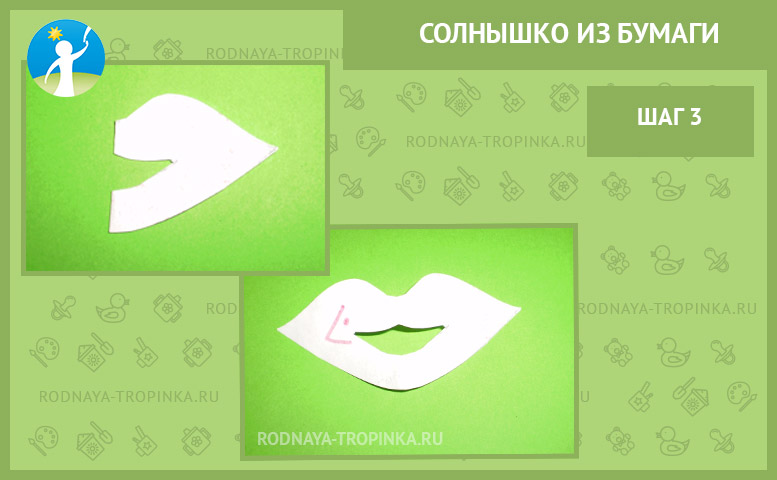 Шаг 4. Приклеить деталь рта солнышка на круг          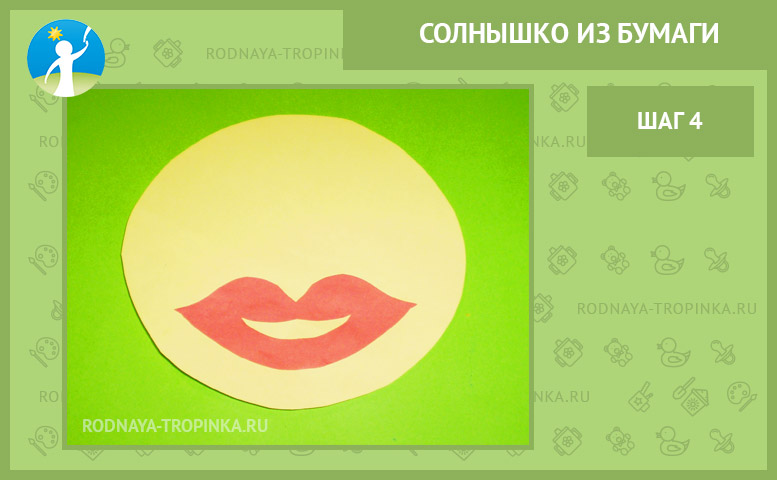 Шаг 5.  Подготовить детали глаз солнышка:— вырезать из белой бумаги два кружочка или две детали миндалевидной формы,                                                                                                                             — вырезать из бумаги голубого цвета два кружочка и наклеить их на белые заготовки глаз, вырезать черные кружочки меньшего размера и наклеить рачки на заготовки глаз или нарисовать зрачки фломастером черного цвета.   Наклеить заготовки глаз на круг солнца. 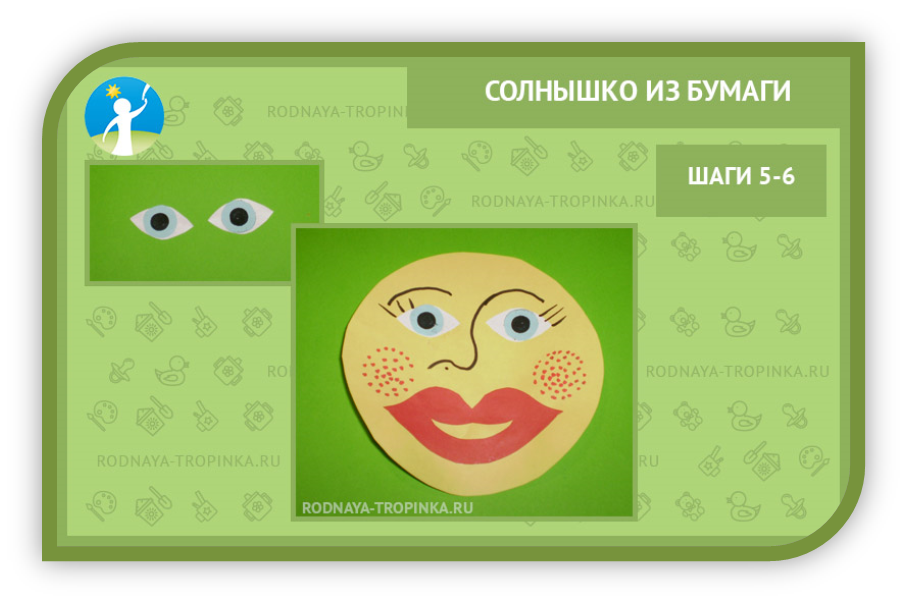 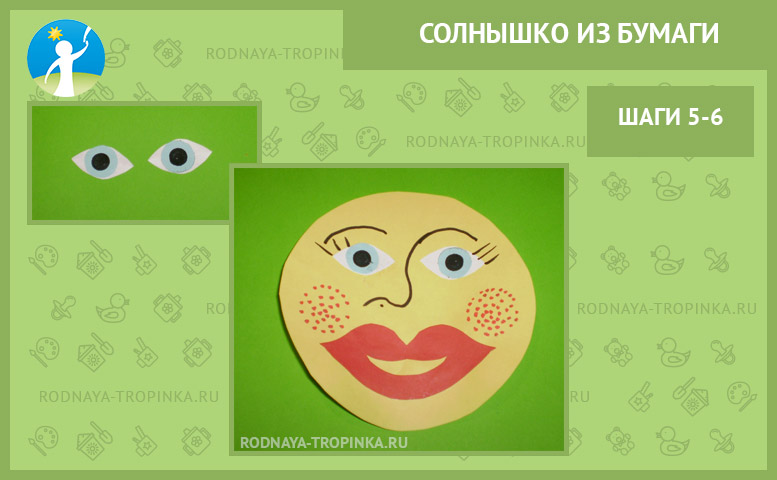 Шаг 6. Оформить лицо солнышка:— нарисовать черным или коричневым цветом брови, ресницы, нос,— нарисовать красным или розовым фломастером щечки. Можно вырезать кружочки и приклеить их в месте щечек.— нарисовать челку.Шаг 7. Подложить вырезанные ладошки под солнышко и примерить их по кругу как лучики. Обвести круг по ладошкам и срезать лишнюю часть. (Можно сделать и по-другому: приклеить ладошки к кругу сразу, без примерки).Шаг 8. Наклеить ладошки на нижний круг.Перевернуть заготовку и сверху приклеить верхний круг, на котором мы оформили лицо солнышка.  Солнышко готово. 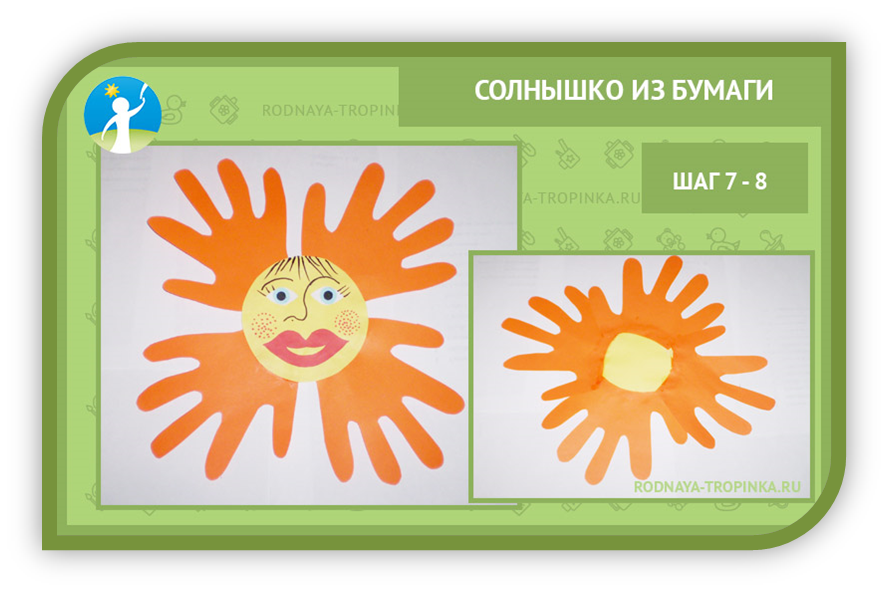 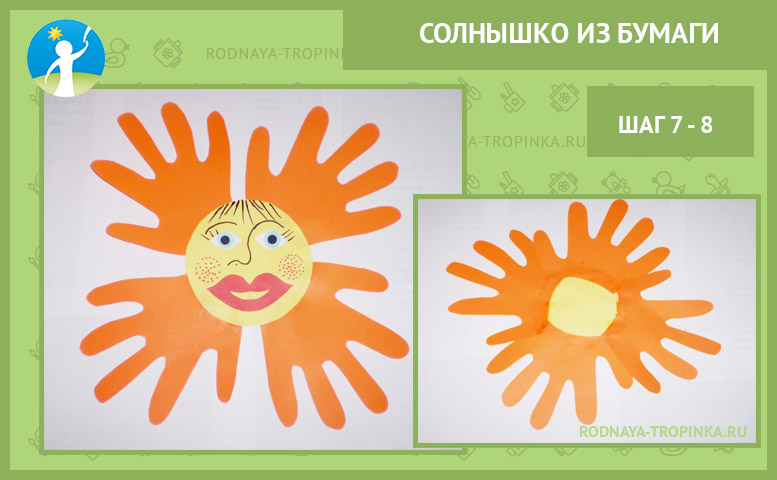 Удачи вам в творчестве!